Государственное бюджетное образовательное учреждение высшего профессионального образования «Красноярский государственный медицинский университет имени профессора В.Ф. Войно-Ясенецкого» Министерства здравоохранения Российской Федерации ГБОУ ВПО КрасГМУ им. проф. В.Ф. Войно-Ясенецкого Минздрава РоссииКафедра фармакологии с курсами клинической фармакологии, фармацевтической технологии и последипломного образованияМЕТОДИЧЕСКИЕ УКАЗАНИЯДЛЯ ОБУЧАЮЩИХСЯ №4к внеаудиторной (самостоятельной) работепо дисциплине «Фармакология»для специальности 060103 –  Педиатрия  (очная форма обучения)ТЕМА: «КРУГЛЫЙ СТОЛ «ОБЩАЯ ФАРМАКОЛОГИЯ» (В ИНТЕРАКТИВНОЙ ФОРМЕ).Утверждены на кафедральном заседании протокол № ____ от «___»____________ 20__ г.Заведующий кафедрой:к.м.н., доцент ___________________ Веселова О.Ф.Составитель:к.м.н., доцент ______________Окладникова Е.В.Красноярск 2014Занятие №4Тема: «Круглый стол «общая фармакология» (в интерактивной форме).Формы работы:- Подготовка к практическим занятиям.- Подготовка материалов по НИРС.Перечень вопросов для самоподготовки по теме практического занятиядля обсуждения на круглом столе1.История развития фармакологии в России. Ведущие ученые фармакологи России 18-20 веков.2. Сравнительная характеристика различных путей введения лекарственных веществ3. Всасывание и распределение лекарственных веществ – характеристика, особенности4. Элиминация лекарственных веществ.5. Характеристика видов действия лекарственных веществ.6. Основные механизмы действия  лекарственных веществ.7. Факторы, влияющие на фармакокинетику и фармакодинамику лекарственных веществ, обусловленные свойствами лекарственного вещества8. Факторы, влияющие на фармакокинетику и фармакодинамику лекарственных веществ,  обусловленные особенностями организма больного. 9.Особенности фармакокинетики в разных возрастных группах (на примере детей и лиц старческого возраста)10. Особенности действия  лекарственных веществ при повторном применении. Кумуляция. Привыкание, зависимость.11. Виды взаимодействия лекарственных веществ между собой. Синергизм. Антагонизм.12. Современные направления фармакологии – хронофармакология и фармакогенетика.13. Виды лекарственной терапии. Осложнения лекарственной терапии.14. Влияние лекарственных средств на эмбрион и плод.15.Общие принципы лечения передозировки и отравлений лекарственными средствами.4.Самоконтроль по тестовым заданиям данной темыВИД ЛЕКАРСТВЕННОЙ ТЕРАПИИ 1)главная2)ударная3)поддерживающая4) заместительнаяОДИН ИЗ ГЛАВНЫХ ПУТЕЙ ВЫВЕДЕНИЯ ЛЕКАРСТВЕННЫХ ВЕЩЕСТВ 1)через плаценту 2)через потовые железы3)через почки4) с выдыхаемым воздухомВИД ЛЕКАРСТВЕННОЙ ТЕРАПИИ, НАПРАВЛЕННЫЙ НА УСТРАНЕНИЕ ЭТИОТРОПНОГО ФАКТОРА1)патогенетическая2)этиотропная3)заместительная4) профилактическаяТАХИФИЛАКСИЯ - ЭТО1) особый вид привыкания 2) вид лекарственной зависимости3) вид лекарственной терапии4) действие лекарственного вещества на эмбрионМЕХАНИЗМ ВСАСЫВАНИЯ ЛЕКАРСТВЕННЫХ ВЕЩЕСТВ 1)рецепторный2) фильтрация3) ферментация4) фагоцитозЛИПОФИЛЬНЫЕ ЛЕКАРСТВЕННЫЕ ВЕЩЕСТВА ЛЕГКО ДЕПОНИРУЮТСЯ1)жировая ткань2) мозговая ткань3)скелетные мышцы4) почкиВ РЕЗУЛЬТАТЕ БИОТРАНСФОРМАЦИИ ЛЕКАРСТВЕННЫЕ ВЕЩЕСТВА СТАНОВЯТСЯ1) липофильными2) жирорастворимыми3) водорастворимыми4) токсичнымиГЛАВНЫЙ ОРГАН БИОТРАНСФОРМАЦИИ ЛЕКАРСТВЕННЫХ ВЕЩЕСТВ1)печень	2)почки3) сердце4) кожаРАЗДЕЛ ФАРМАКОЛОГИИ, ИЗУЧАЮЩИЙ МЕХАНИЗМ ДЕЙСТВИЯ ЛЕКАРСТВЕННЫХ ВЕЩЕСТВ1) общая рецептура	2) клиническая фармакология3) фармакокинетика4) фармакодинамикаОДНА ИЗ ОСНОВНЫХ «МИШЕНЕЙ» ДЛЯ ДЕЙСТВИЯ ЛЕКАРСТВЕННЫХ ВЕЩЕСТВ(ИСХОДЯ ИЗ ОПРЕДЕЛЕНИЙ ФАРМАКОДИНАМИКИ)1) кишечник2) рецепторы3) ЦНС4) печеньЭталоны ответов к тестовым заданиям 1 – 4, 2 – 3, 3 – 2, 4 – 1, 5 – 2, 6 – 1, 7 – 3, 8 – 1, 9 – 4, 10 – 25.Самоконтроль по ситуационным, фармакотерапевтическим задачамЗадача№1Известно, что биотрансформация лекарственных веществ в печени может быть различной в разные возрастные периоды жизни человека.1. Каковы особенности биотрансформация лекарственных веществ у детей в период новорожденности?2. Как изменяется биотрансформация лекарственных веществ в пожилом возрасте? 3. Какова роль лекарственных веществ, индуцирующих синтез микросомальных ферментов печени?Задача№2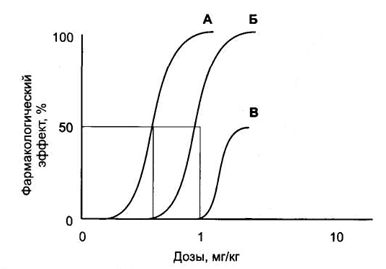 Рис.1 Зависимость доза-эффектЗаполните пропущенные слова (смотри рис.1), используя термины «более», «менее», «одинаково»1. Вещество А _______ активно, чем вещество Б (сравнение ЭД50). 2. Эффективность веществ А и Б _________.3.  Вещество В _______ активно и _______ эффективно, чем вещество Б.Эталоны ответов к ситуационным, фармакотерапевтическим задачам:Задача№11. У новорожденных система микросомальных ферментов несовершенна, поэтому ряд лекарственных веществ (например, хлорамфеникол) в первые недели жизни назначать не рекомендуют в связи с их выраженным токсическим действием.2. Активность микросомальных ферментов печени снижается в пожилом возрасте, поэтому многие лекарственные препараты лицам старше 60 лет назначают в меньших дозах по сравнению с лицами среднего возраста.3. Известны лекарственные вещества, индуцирующие синтез микросомальных ферментов печени, например, фенобарбитал, гризеофульвин, рифампицин.Индукция синтеза микросомальных ферментов при применении указанных лекарственных веществ развивается постепенно (примерно в течение 2 недель). При одновременном назначении с ними других препаратов (например, глюкокортикоидов, противозачаточных средств для приема внутрь) действие последних может ослабляться.Задача№21. Вещество А более активно, чем вещество Б (сравнение ЭД50). 2. Эффективность веществ А и Б одинакова.3.  Вещество Вменее  активно и менее эффективно, чем вещество Б.6.Перечень практических умений по изучаемой теме.уметь: объяснять влияние различных факторов (факторов, зависящих от свойств лекарственного вещества, организма больного, окружающей среды) на фармакокинетику и фармакодинамику лекарственных средств.7.Рекомендации по выполнению НИРС.1.История развития фармакологии в России. Ведущие ученые фармакологи России 18-20 веков.2. Сравнительная характеристика различных путей введения лекарственных веществ3. Всасывание и распределение лекарственных веществ – характеристика, особенности4. Элиминация лекарственных веществ.5. Характеристика видов действия лекарственных веществ.6. Основные механизмы действия  лекарственных веществ.7. Факторы, влияющие на фармакокинетику и фармакодинамику лекарственных веществ, обусловленные свойствами лекарственного вещества8. Факторы, влияющие на фармакокинетику и фармакодинамику лекарственных веществ,  обусловленные особенностями организма больного. 9.Особенности фармакокинетики в разных возрастных группах (на примере детей и лиц старческого возраста)10. Особенности действия  лекарственных веществ при повторном применении. Кумуляция. Привыкание, зависимость.11. Виды взаимодействия лекарственных веществ между собой. Синергизм. Антагонизм.12. Современные направления фармакологии – хронофармакология и фармакогенетика.13. Виды лекарственной терапии. Осложнения лекарственной терапии.14. Влияние лекарственных средств на эмбрион и плод.15.Общие принципы лечения передозировки и отравлений лекарственными средствами.8.Рекомендованная литература по теме занятия- основная: 1. Харкевич, Д. А. Фармакология: учебник / Д. А. Харкевич. -  М.: ГЭОТАР-Медиа, 2010.2. Фармакология: учебник для вузов / ред. Р. Н. Аляутдин. -   М.: ГЭОТАР-Медиа, 2008.- дополнительная:1. Фармакология: руководство к лабораторным занятиям: учебное пособие / Р. Н. Аляутдин и др. -  М.: ГЭОТАР-Медиа, 2009.2. Машковский, М. Д. Лекарственные средства: справочник / М. Д. Машковский. - М.: Новая волна, 2010.- электронные ресурсы:1. Фармакология: сб. ситуационных задач с эталонами ответов для студентов 3 курса, обучающихся по спец. 060101 - Лечебное дело / сост. В. В. Гребенникова [и др.]. - Красноярский медицинский университет. - Красноярск: КрасГМУ, 2011.2. Фармакология: сб. тестовых заданий с эталонами ответов для студентов 3 курса, обучающихся по спец. 060101 – Лечебное дело/ сост. В. В. Гребенникова [и др.]. - Красноярский медицинский университет. - Красноярск: КрасГМУ, 2011.3. Международная классификация болезней МКБ-10(краткий вариант в трех частях) // Справочно-правовая система «Консультант Плюс». – СПС Консультант Плюс, 2011.4. Об обращении лекарственных средств : Федеральный закон от 12 апреля 2010 года № 61-ФЗ // Справочно-правовая система «Право.ру». - СПС  Право.ру, 2011.5. Регистр Лекарственных Средств России РЛС : электронная энциклопедия лекарств / ред. Г.Л. Вышковский. - Система справочников «Регистр лекарственных средств России», 2009.